支部党员大会流程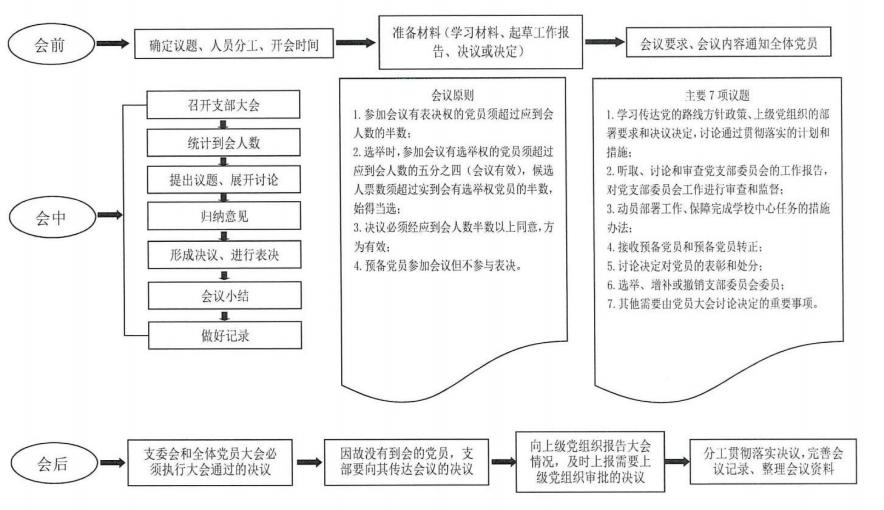 